Seria druga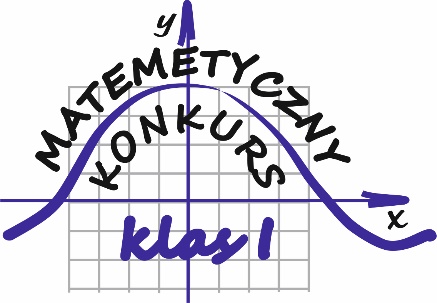 Zadanie 1Uzasadnij, że liczba: jest podzielna przez 13 jest podzielna przez 19 jest podzielna przez 7.Zadanie 2Liczby a, b, c są dodatnie. Wykaż, że: .Zadanie 3Uzasadnij, że: =1Zadanie 4Oblicz wartość wyrażenia zapisując je w postaci ułamka niewłaściwego:=Zapisz ułamek  w postaci ułamka z przykładu a)Zadanie 5 W lodziarni wujka Tymka, sprzedawane są na sztuki dwa rodzaje lodów — biszkoptowe oraz wafelkowe. W ciągu miesiąca w tym sklepie sprzedawanych jest 30% lodów wafelkowych i 70% biszkoptowych. Gdyby sprzedawano miesięcznie o 100 sztuk lodów więcej, ale wszystkie z tych lodów byłyby biszkoptowe, to suma pieniędzy uzyskanych ze sprzedaży nie zmieniłaby się. Natomiast gdyby sprzedawano miesięcznie o 200 sztuk lodów mniej, ale wszystkie sprzedane lody byłyby wafelkowe, to suma pieniędzy uzyskanych ze sprzedaży także by się nie zmieniła. Ile sztuk lodów wafelkowych sprzedawanych jest miesięcznie w lodziarni wujka Tymka?Uwagi:za bezbłędne rozwiązanie każdego z zadań można uzyskać 5 punktów,każde zadanie musi być rozwiązane na oddzielnej kartce formatu A4,aby wziąć udział w konkursie należy rozwiązać choć jedno zadanie,rozwiązania zadań każdy składa u swego nauczyciela matematyki,termin oddawania zadań drugiej serii mija 24.11.2023 r.zadań szukaj na stronie internetowej.